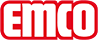 emco Bauemco Hygienematten 601FarbenBlauCrèmeGelbGrauOrangeRotBeschreibungAufrollbare, allseitig unterspülbare und hygienisch optimale Matte für die aufliegende VerlegungMaterialOber- und Unterleisten aus Weich-PVC, fest verschweißt. Oberleiste zusätzlich profiliert.Vollkommen korrosionsfrei, chlor-, see- und heilwasserbeständigca. Höhe (mm)14.5 mmRutschsicherheitrutschsicher nach DIN 51097, Klassifizierungsstufe C - geprüft vom Institut der Säurefliesner-VereinigungService und DienstleistungenAufmaßVerlegeserviceBemerkungHinweis: Hygienematten sind nur bedingt für eine Unterwasserverlegung geeignet!Standardbreite (mm)600 mm800 mm1000 mmZuschnittmax. 1200 mmAbmessungenMattenbreite:.........................mm (Stablänge)Mattentiefe:.........................mm (Gehrichtung)Kontaktemco Bautechnik GmbH · Breslauer Straße 34 - 38 · 49808 Lingen (Ems) Telefon: 0591/9140-500 · Telefax: 0591/9140-852 e-mail: bau@emco.de · www.emco-bau.com